Complete the sentences. Use words from the list. 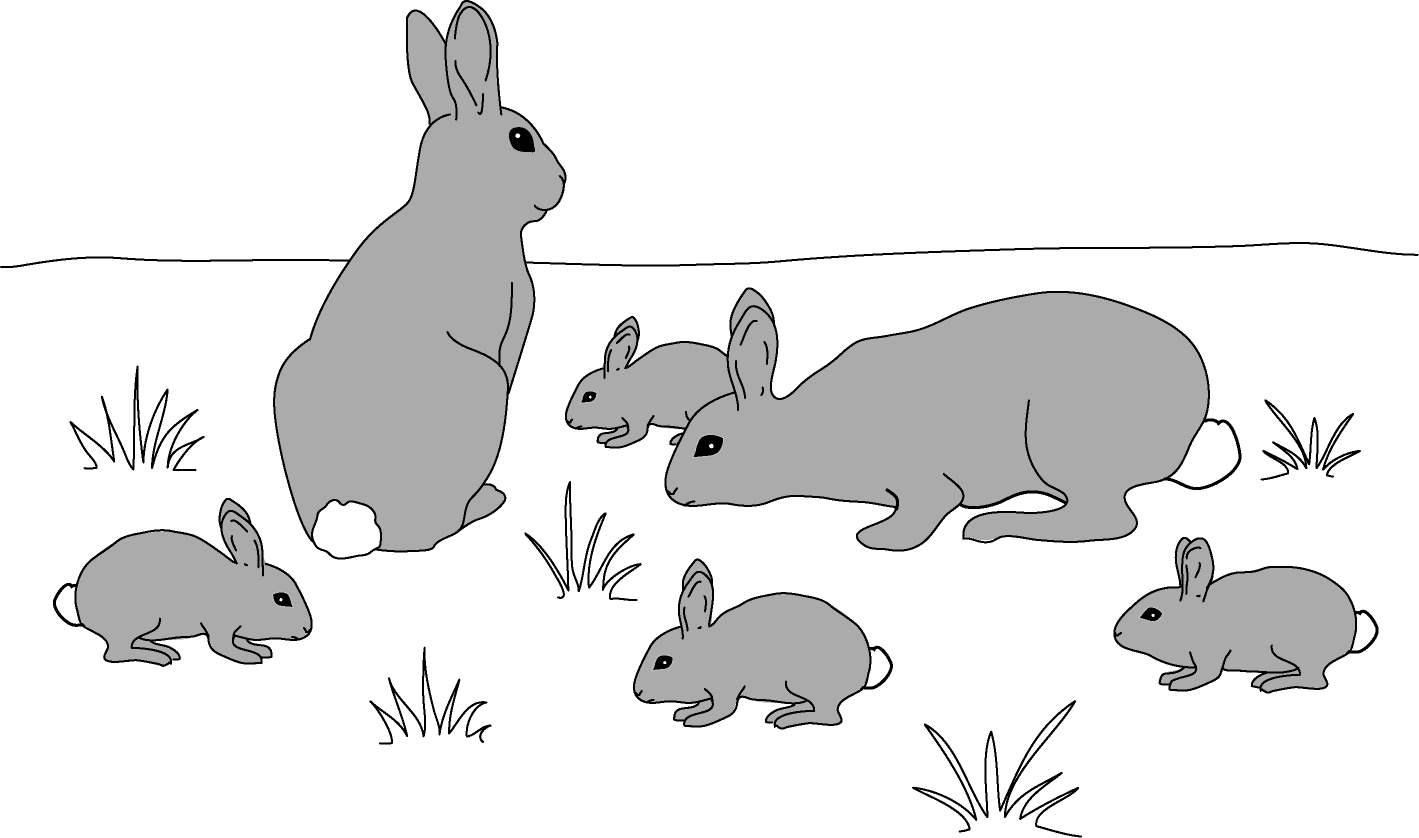 excrete        nutrition        grow        move        respiration        reproduce        senseRabbits feed on grass. The grass gives them                                     .The rabbits break down the food to release energy. This is called                                    .  They                                    the waste products left overfrom this process.The rabbits use some of the food to                                    and become larger.The rabbits                                    , making more rabbits.When the rabbits                                    danger, they                                    somewhere safer.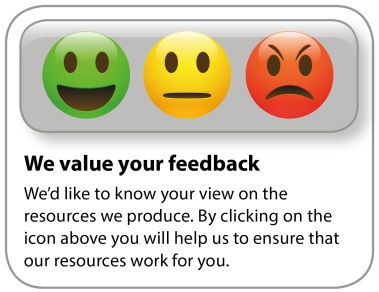 